40 Day Challenge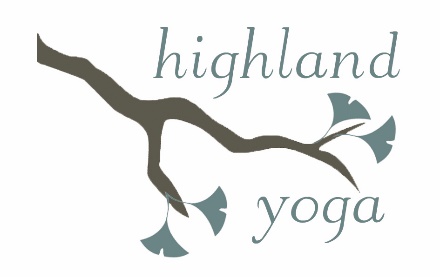 DateAsana             (pose)Pranayama (breathing practice)Dhyana (meditation)Mantra     (chanting)Sunday, Jan 1Monday, Jan 2Tuesday, Jan 3Wednesday, Jan 4Thursday, Jan 5Friday, Jan 6Saturday, Jan 7Sunday, Jan 8Monday, Jan 9Tuesday, Jan 10Wednesday, Jan 11Thursday, Jan 12Friday, Jan 13Saturday, Jan 14Sunday, Jan 15Monday, Jan 16Tuesday, Jan 17Wednesday, Jan 18Thursday, Jan 19Friday, Jan 20Saturday, Jan 21Sunday, Jan 22Monday, Jan 23Tuesday, Jan 24Wednesday, Jan 25Thursday, Jan 26Friday, Jan 27Saturday, Jan 28Sunday, Jan 29Monday, Jan 30Tuesday, Jan 31Wednesday, Feb 1Thursday, Feb 2Friday, Feb 3Saturday, Feb 4Sunday, Feb 5Monday, Feb 6Tuesday, Feb 7Wednesday, Feb 8Thursday, Feb 9